Vice-Chair
Cannella, Anthony

Members
Allen, Benjamin
Dodd, Bill
Gaines, Ted
Galgiani, Cathleen
McGuire, Mike
Morrell, Mike
Roth, Richard
Skinner, Nancy
Vidak, Andy
Wieckowski, Bob
Wiener, Scott D.
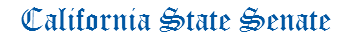 TRANSPORTATION AND HOUSING AND 
BUDGET AND FISCAL REVIEW
SUBCOMMITTEE NO. 2 ON RESOURCES, ENVIRONMENTAL PROTECTION, ENERGY AND TRANSPORTATION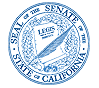 SENATORS BEALL AND WIECKOWSKICHAIRSConsultantsRandy ChinnErin Riches
Manny LeonAlison Hughes

Committee SecretaryKatie BoninCommittee Assistant 
Cicely Chisolm
State Capitol, Room 2209
(916) 651-4121
FAX: (916) 445-2209
AGENDATuesday, April 3, 2018 
1:30 p.m. -- John L. Burton Hearing Room (4203)AGENDATuesday, April 3, 2018 
1:30 p.m. -- John L. Burton Hearing Room (4203)AGENDATuesday, April 3, 2018 
1:30 p.m. -- John L. Burton Hearing Room (4203)MEASURES HEARD IN FILE ORDERConsent items indicated with *1.SB 903*CannellaTransportation Development Act: County of Stanislaus.(Urgency)2.SB 969DoddAutomatic garage door openers: backup batteries.3.SB 1030NewmanDriver records: points: distracted driving.4.SB 1132HillVehicles: right turn violations.5.SB 1328BeallMileage-based road usage fee.6.SB 1387*BeallPeninsula Rail Transit District.____________________INFORMATIONAL HEARINGINFORMATIONAL HEARINGSUBJECT: High Speed Rail: 2018 Draft Business Plan